111decrireuneimage5 décrivez cette image en détail !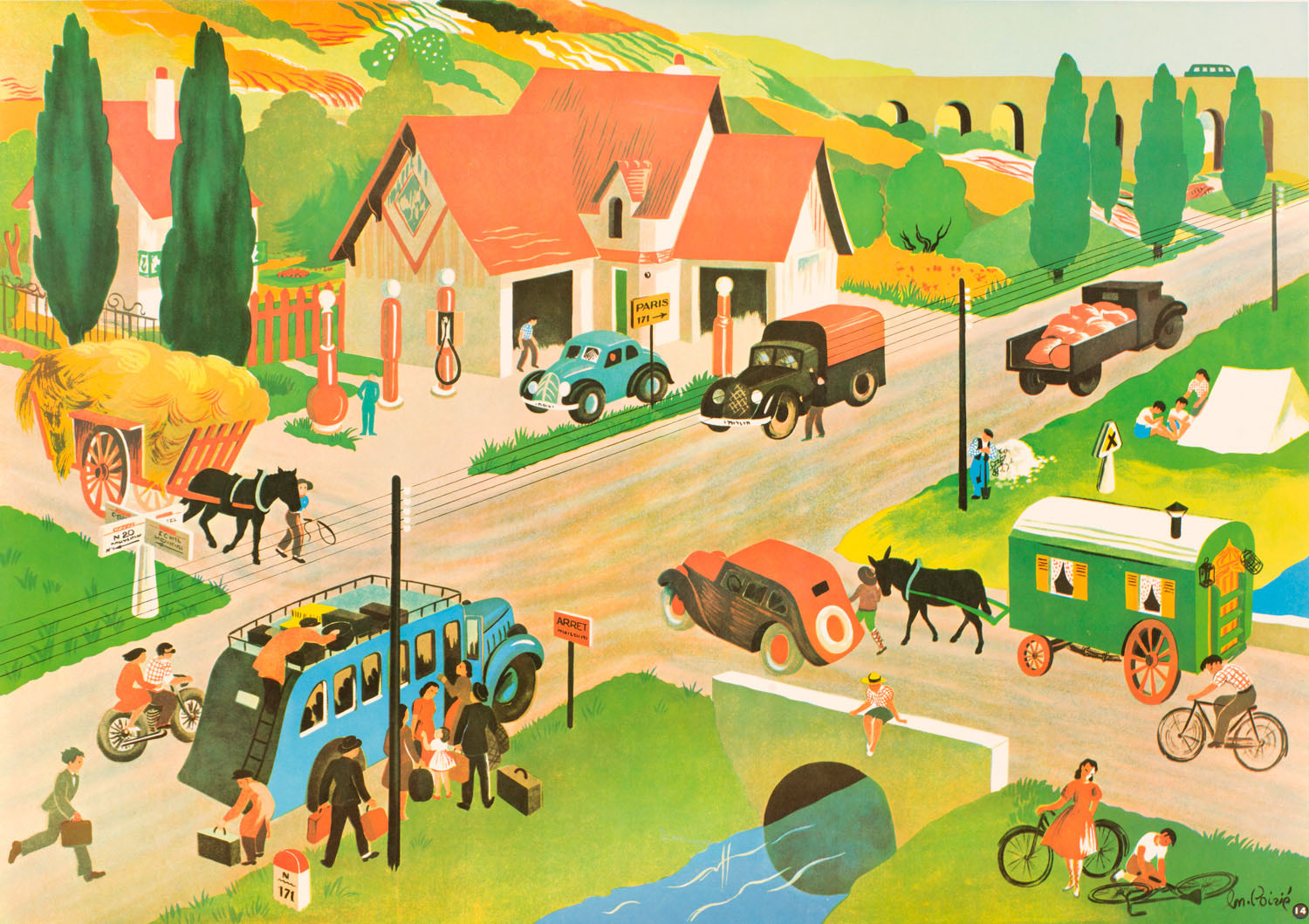 